Медична допомога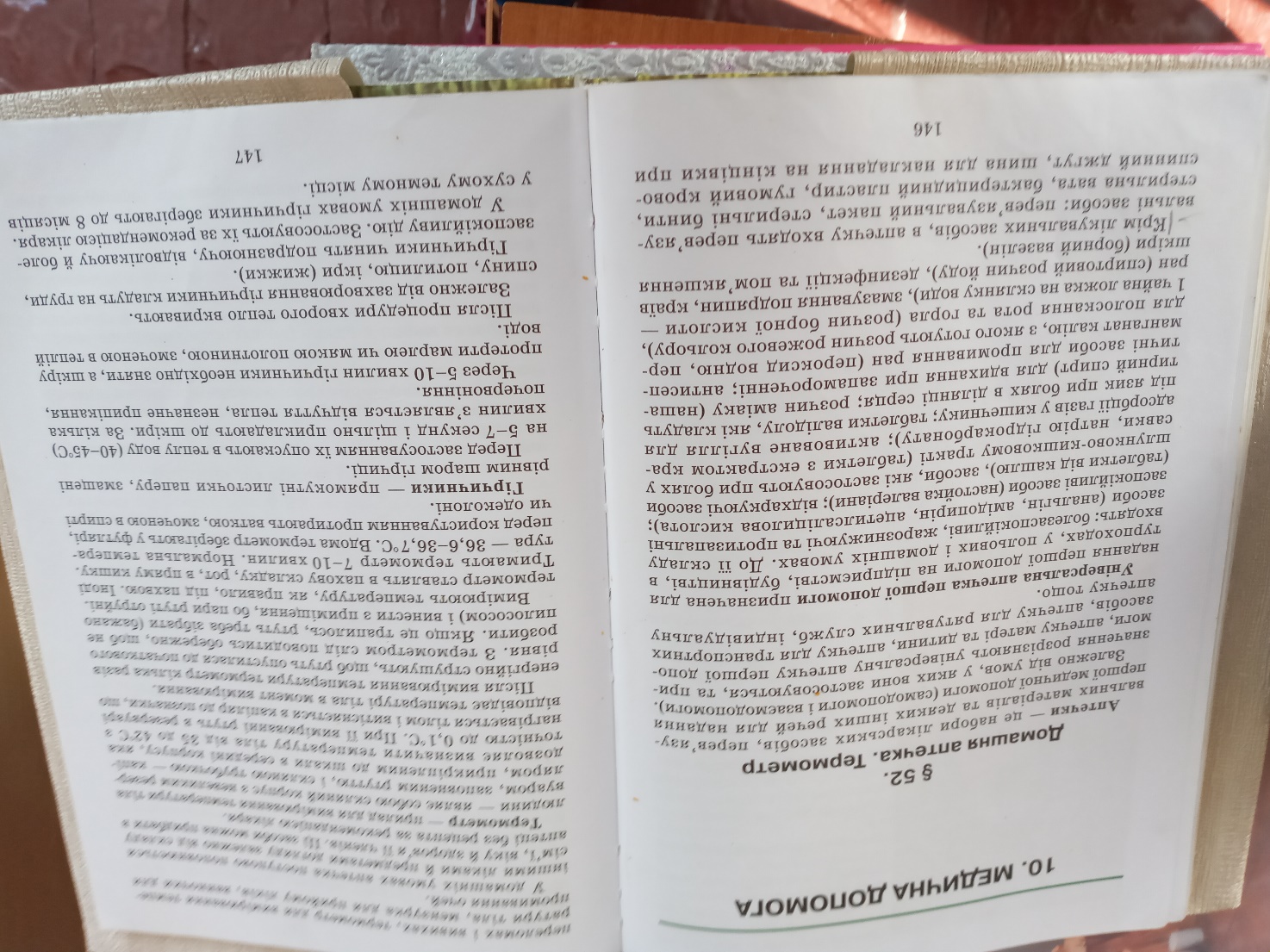 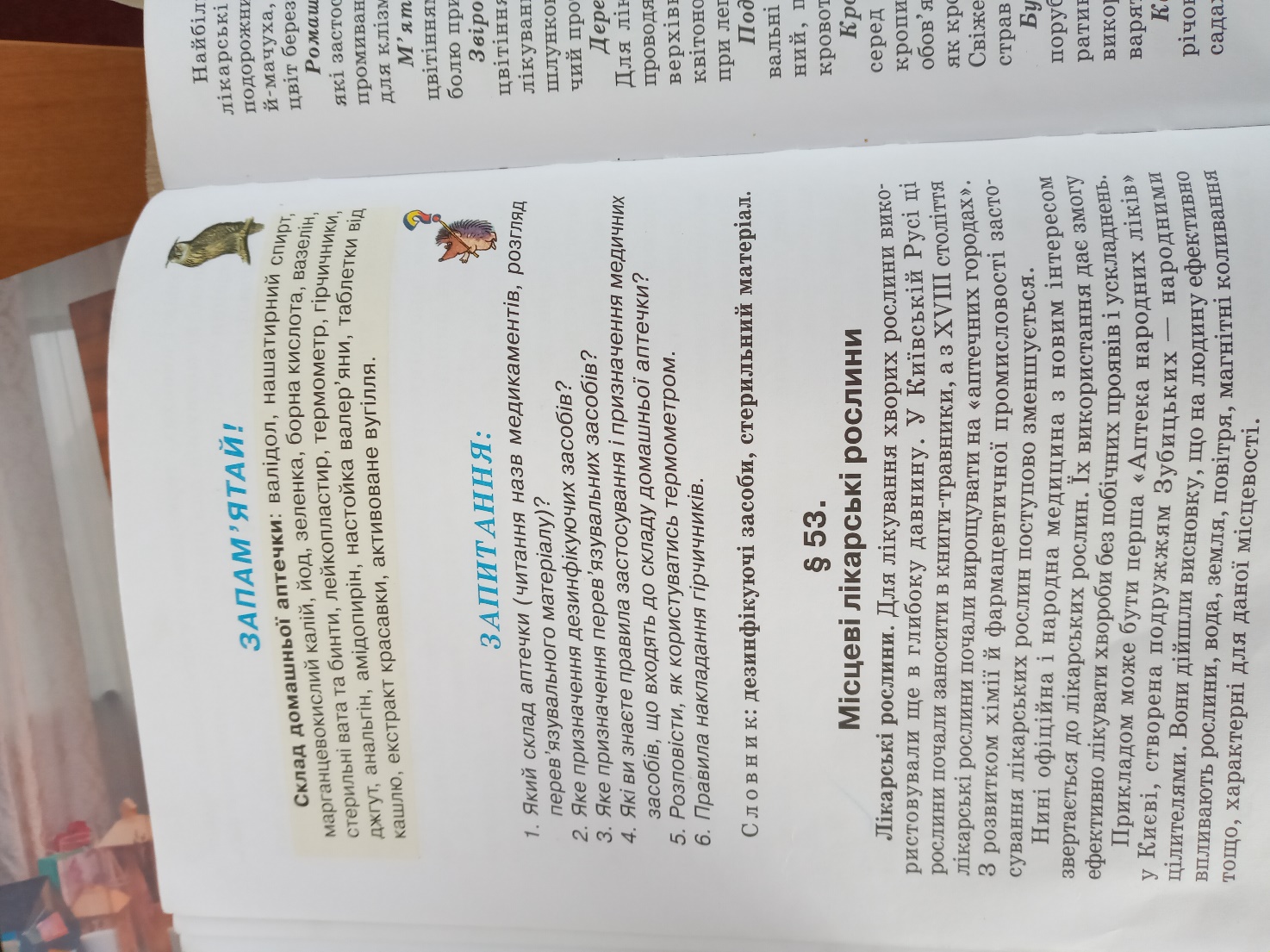 